Anlage Datenschutz für die Benutzungsordnung der 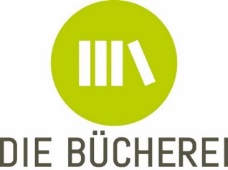 Bücherei in RheinzabernDatenschutzDie Bücherei Rheinzabern ist eine Einrichtung der Katholischen Kirchenstiftung St. Michael in Rheinzabern und unterliegt daher den Datenschutzbestimmungen der Katholischen Kirche, insbesondere dem Gesetz über den kirchlichen Datenschutz (KDG), das die EU-DSGVO für den Bereich der Katholischen Kirche in Deutschland anwendet. In dieser Datenschutzerklärung informieren wir Sie über die Verwendung personenbezogener Daten in unserer Bücherei. Wir verpflichten uns, die Privatsphäre der Besucher zu schützen und personen-bezogene Daten nach Maßgabe des KDG zu behandeln und zu verwenden.Verantwortliche Stelle Die verantwortliche Stelle für die Datenverarbeitung ist der Träger der BüchereiKatholische Kirchenstiftung St. MichaelFriedhofstr. 676764 RheinzabernTel.: 07272 9005483E-Mail:  pfarramt.rheinzabern@bistum-speyer.deVerantwortlicher für den Datenschutz: Pfarrer Marco RichtscheidDatenschutzbeauftragter:Bischöfliches Ordinariat
Betrieblicher Datenschutzbeauftragter
Kleine Pfaffengasse 16, 67346 Speyer
Tel. 06232 / 102-240
E-Mail: datenschutz@bistum-speyer.de 
Wofür nutzen wir Ihre Daten?Ihre Daten benötigen wir für die Abwicklung der Ausleihe und Rückgabe von Medien, für die Kontaktaufnahme (z.B. um Sie zu informieren, wenn ein vorgemerktes Medium zur Verfügung steht, so Sie das wünschen). Die rechtliche Grundlage bildet § 6 Abs. 1 KDG, insbesondere die Buchstaben b), c) und g): Es handelt sich um vorvertragliche Maßnahmen, die Daten dienen der Wahrung berechtigter Interessen der Bücherei (ordnungsgemäßer Leihverkehr) und Sie willigen in die Nutzung dieser personenbezogenen Daten ein, indem Sie den Antrag auf einen Benutzerausweis ausfüllen.Welche Daten werden erfasst?Folgende Daten werden in der Bücherei erfasst: Name, Vorname, Adresse, Mailadresse, Telefonnummer, Geburtsjahr, Lesernummer. Bei Familienausweisen auch die Verwandtschaftsbeziehungen.Daten von Minderjährigen, die das 14. Lebensjahr noch nicht vollendet haben, werden nur verarbeitet, wenn die Erziehungsberechtigten per Unterschrift auf dem Anmeldebogen eingewilligt haben.Diese Daten werden ausschließlich für die Zwecke der Bücherei (Leihverkehr, Mahnungen; mit Ihrer ausdrücklichen Zustimmung: Information über Vormerkungen, auslaufende Leihfristen) verwendet. Falls Sie sich zur Onleihe anmelden oder den eOPAC/WebOPAC nutzen möchten, ist dazu ggf. die Weitergabe von Daten an die Dienstleister nötig (s.u.).Was passiert, wenn Sie uns Ihre Daten nicht anvertrauen oder deren Nutzung widerrufen?Wenn Sie uns Ihre Daten nicht anvertrauen oder deren Nutzung widerrufen, können Sie keine Medien mehr ausleihen und nicht an der Onleihe im Bistum Speyer teilnehmen. Wie lange werden Ihre Daten gespeichert?Wir speichern Ihre personenbezogenen Daten so lange, wie Sie Medien ausleihen oder andere unserer Dienstleistungen nutzen möchten. Längstens fünf Jahre nach der letzten Ausleihe werden die Daten gelöscht. Welche Rechte haben Sie, was Ihre bei uns gespeicherten Daten betrifft?Sie haben im Rahmen der geltenden gesetzlichen Bestimmungen jederzeit das Recht auf unentgeltliche Auskunft über Ihre gespeicherten personenbezogenen Daten, deren Herkunft und Empfänger und den Zweck der Datenverarbeitung und ggf. ein Recht auf Berichtigung, Sperrung oder Löschung dieser Daten. Wenden Sie sich dazu bitte an Verantwortlichen, dessen Kontaktdaten Sie oben auf dieser Seite finden.Hierzu sowie zu weiteren Fragen zum Thema Datenschutz können Sie sich jederzeit unter der oben angegebenen Adresse an uns wenden. Außerdem haben Sie ein Beschwerderecht bei der zuständigen Aufsichtsbehörde, wenn Sie den Eindruck haben, das der Webseiten-Betreiber sich nicht an die Datenschutzbestimmungen hält.Für die Datenschutzaufsicht ist nach § 45 Abs. 1 KDG der Diözesandatenschutzbeauftragte des Bistums Speyer zuständig:
Katholisches Datenschutzzentrum Frankfurt/M
Roßmarkt 23
60311 Frankfurt
Tel. 069 / 5899755-10
Mail: info@kdsz-ffm.deWiderruf Ihrer Einwilligung zur DatenverarbeitungViele Datenverarbeitungsvorgänge sind nur mit Ihrer ausdrücklichen Einwilligung möglich (vgl. § 6 Abs. 1, Buchstabe b KDG). Sie können eine bereits erteilte Einwilligung jederzeit widerrufen. Dazu reicht eine formlose Mitteilung an uns. Die Rechtmäßigkeit der bis zum Widerruf erfolgten Datenverarbeitung bleibt vom Widerruf unberührt.Recht auf DatenübertragbarkeitSie haben das Recht, Daten, die wir auf Grundlage Ihrer Einwilligung oder in Erfüllung eines Vertrags automatisiert verarbeiten, an sich oder an einen Dritten in einem gängigen, maschinenlesbaren Format aushändigen zu lassen. Sofern Sie die direkte Übertragung der Daten an einen anderen Verantwortlichen verlangen, erfolgt dies nur, soweit es technisch möglich ist.